Formulärets överkantFörskolan Slingans plan mot diskriminering och kränkande behandling 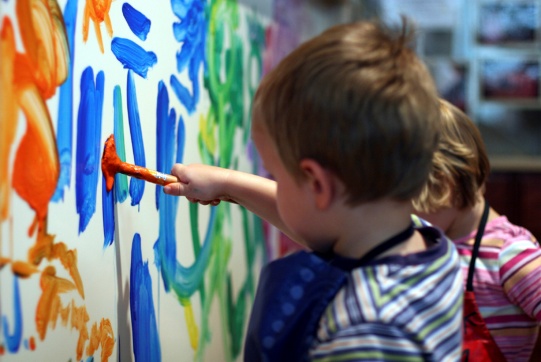 GrunduppgifterVerksamhetsformer som omfattas av planenFörskoleverksamhet Ansvariga för planen Ann Pettersson-Lönn, förskolechef 
Leena Knuutila, biträdande förskolechef Vår vision - Vi vill skapa en verksamhet som genomsyras av ett demokratiskt förhållningssätt och där barn och vuxna ska bemötas på ett respektfullt sätt. - Inom enheten Alvik förskolor skall ingen kränkande behandling förekomma. detta gäller för barn, pedagoger, föräldrar samt även andra berörda parter inom verksamheten. Planen gäller från 2014-09-01Planen gäller till 2015-08-31Barnens delaktighet Barnen är delaktiga i arbetet med likabehandlingsplanen genom ett aktivt arbete med normer och värden. Verksamheten bygger på de grundläggande värderingarna om allas lika värde. Pedagogernas förhållningssätt mot varandra och mot barnen speglar de värderingar i vardagen. Förskolorna arbetar med olika teman som "känslor" eller "kompisar" samt med empatidjuret Kim för att kunna involvera barnen i likabehandlingsarbetet. Vårdnadshavarnas delaktighet Detta Likabehandlingsplan har diskuterats med föräldrarna på föräldramöten och på förskolerådet. Personalens delaktighet Arbetet med att upprätta Likabehandlingsplanen har pågått i utvecklingsgruppen samt på förskolornas pedagogiska forum under våren 2012. Pedagogerna har presenterats Skolverkets material för utvecklingsplan. Utifrån materialet har pedagogerna formulerat sina egna insatser för det främjande arbetet. Under våren har förskolorna gjort kartläggning över risk- och problemområden följt av förebyggande insatser för att avvärja riskerna. Under planeringsdagen den 16 augusti har materialet sammanställts till en likabehandlingsplan. Den senaste revideringen gjordes på enhetens gemensamma APT 20140901. Uppföljning kommer att ske på APT, ledningsgrupp och samverkansgrupp. Förankring av planen Planen diskuteras kontinuerligt på APT och i de pedagogiska tvärgrupperna i enheten. 
Genomgång sker också på föräldramöten och på förskoleråd. UtvärderingBeskriv hur fjolårets plan har utvärderats Enhetens Likabehandlingsplan har reviderats i september 2014. Likabehandlingsplan har arbetats fram utifrån Skolverkets riktlinjer. Delaktiga i utvärderingen av fjolårets plan Pedagogerna på förskolan Slingan och biträdande förskolechef. Resultat av utvärderingen av fjolårets plan På Slingan vill vi behålla våra förebyggande åtgärder. Utemiljön behöver vi utveckla vidare. Vi har lagt till att vi måste introducera miljön tillsammans med barnen. Barnen blir mer delaktiga och får inflytande över sin miljö. Vi har påbörjat arbetet med att slussa ut barnen i omgångar. Har bidragit till att det blir lugnare i groventrén. Vi behöver dock utveckla vidare om hur vi ska arbeta med våra groventréer så att det blir en lugn miljö för barnen. Skapa en tydlig miljö för barn, föräldrar och förskolepersonal.Genom vårt pluppsystem har vi lärt oss att sprida ut oss på gården. Kommunikationen har blivit bättre. Men förskolepersonalen behöver bli bättre på att erbjuda barnen valmöjligheter utifrån deras intressen.Den pedagogiska miljön är levande och förändras kontinuerligt utifrån våra barngrupper. Vi har diskuterat på våra olika möten om den pedagogiska miljön. Vi vill fortsätta att ha kvar tillåtande klimat som förebyggande åtgärd. Årets plan ska utvärderas senast 2015-08-31 Beskriv hur årets plan ska utvärderas Utvärderingen kommer att ske på varje enskild förskola. Pedagogerna går genom åtgärder som förskolan har angett som utvecklingsområden. Har de blivit gjorda? Ansvarig för att årets plan utvärderas Avdelningsansvariga pedagogerAnn Pettersson-Lönn, förskolechefLeena Knuutila, biträdande förskolechef Främjande insatserFrämja likabehandling oavsett kön. Mål och uppföljning Pojkar och flickor ges lika möjligheter att utvecklas. 
Uppföljning sker vid varje terminsslut, kopplat till enhetens uppföljningsmodell samt föräldraenkät. InsatsVi ger förutsättningar för både pojkar och flickor att utvecklas genom att ha mångfald av material i miljön, där varje barn kan välja material och aktiviteter utifrån sina intressen och förutsättningar. Ansvarig Förskollärare i varje arbetslag är ansvarig för att miljön är utvecklande och utmanar både pojkar och flickor. Att det finns mångfald av material att tillgå. Hela arbetslaget ansvara för att varje barn får talutrymme i smågrupperna. Datum när det ska vara klart 2015-06-30Främja likabehandling utifrån individens behov Mål och uppföljning Vi ser alla individer utifrån deras behov och förutsättningar. 

Uppföljning: Uppföljning sker vid varje terminsslut kopplat till enhetens uppföljningsmodell. Insats För barn: Vi är närvarande pedagoger som lyssnar och ser barnens behov genom t.ex. att erbjuda knä för den behöver tröstas eller tillföra material som utvecklar barnet (t.ex. vatten i sandlådan). 
För föräldrar: Lyssnar på förälderns behov och har en öppen dialog. 
För pedagoger: Uppmuntrar och tar tillvara vandras intressen. Ansvarig Förskollärare i varje arbetslag är ansvarig för att diskussionerna om värdegrunden lyfts fram och hålls levande. Förskolläraren har också ett ansvar över att den pedagogiska miljön är utvecklande och ger utmaningar åt alla barn utifrån deras behov. Datum när det ska vara klart 2015-06-30Främja likabehandling genom respektfullt bemötandeMål och uppföljning Alla på förskolan blir respektfullt bemötta. 

Uppföljning: Uppföljning sker vid varje terminsslut, kopplat till enhetens uppföljningsmodell samt årligen genom förskoleundersökningen. Insats Pedagogerna är närvarande och aktiva genom att vara lyssnande och lyhörda för barns och föräldrarnas behov. Genom sitt förhållningssätt är pedagogerna goda förebilder. 
Vi arbetar i smågrupper där barnen får möjlighet att lyssna och bli hörda. I de mindre grupperna får varje barn tillfälle att dela med sig av sina tankar och erfarenheter. 
Vi erbjuder föräldrarna olika mötesformer där vi kan ta tillvara deras tankar och erfarenheter. Att mötas ger större förståelse för varandra. Ansvarig Förskollärare i varje arbetslag är ansvarig för att diskussionerna om värdegrunden lyfts fram och hålls levande. Var och en har ett eget ansvar att uppträda respektfullt. Datum när det ska vara klart 2015-06-30KartläggningKartläggningsmetoder Förskolan har gjort kartläggningen genom trygghetsvandringar. Områden som berörs i kartläggningen Kränkande behandling, Kön, Könsidentitet eller könsuttryck, Etnisk tillhörighet, Religion eller annan trosuppfattning, Funktionsnedsättning, Sexuell läggning och Ålder Hur barn och föräldrar har involverats i kartläggningenInformationsmöte för nya familjer, föräldramöten, utvecklingssamtal, förskolerådsmöten.Hur personalen har involverats i kartläggningen Varje avdelning har gjort trygghetsvandringar som vi sedan sammanställde och redovisade på pedagogiskt forum.Resultat och analys Vi vill utveckla dessa tre områden; utemiljö, groventré och tillåtande klimat, eftersom det har visat sig att det har uppstått konflikter vid dessa situationer. Förebyggande åtgärderNamn
Slingans utemiljöMål och uppföljning
En lugnare miljö på vår gårdÅtgärd
Närvarande, engagerade och aktiva förskolepersonal. Planera aktiviteter där barnen får fler valmöjligheter i den pedagogiska utemiljön. Introducera och utveckla vår utemiljö tillsammans med barnen. Vi anpassar aktiviteterna efter barnens intresse och årstider. Förskolepersonalen sprider ut sig på gården så att vi ger barnen ökade valmöjligheter och att deras intressen blir tillgodosedda. Utnyttja vår gräsmatta utanför gården. Motivera åtgärd
Vi har upptäckt att det uppstår konflikter då det inte finns tillräckligt med valmöjligheter för barnen. Ansvarig
Alla pedagoger medverkar till att få en lugn miljö på vår gård. Datum när det ska vara klart
 2015-06-30Namn
Slingans groventréMål och uppföljning
I våra hallar ska det ges utrymme och möjlighet för yngre och äldre barn att försöka själv och hjälpa varandra. Åtgärd
Barnen slussas in och ut i mindre grupper. En till två pedagoger är närvarande i våra hallar tillsammans med barnen. Vi vill skapa en inbjudande miljö i våra hallar med t.ex. klassisk musik. Sänka hyllorna så att kläder och skor blir lättillgängligt för barnen.  Barnen kan vara varandras förebilder. Förskolepersonal tar emot när barnen kommer ut på gården. Plocka undan material som inte är anpassat i hallen. Tillföra dokumentationer som stödjer barnens lärandeMotivera åtgärd
Det kan bli konflikter när det blir för många barn samtidigt i våra hallar.Ansvarig
Alla pedagoger på Slingan.Datum när det ska vara klart
2015-06-30Namn
Tillåtande klimat på Slingan.Mål och uppföljning
Alla barn och vuxna ska ges lika handlingsutrymme att respektera och förstå varandra.Åtgärd
Introducering av tydliga och inbjudande mötesplatser, inne- och utemiljö.
Vuxna och barn kan vara förebilder för varandra. 
Lyhörda för barnens intressen och önskemål.
Pedagogiska dokumentationer.
Närvarande och aktiva pedagoger. Jobba med kuben HÖRA på våra möten. Ta upp konkreta exempel på olika situationer som kan uppstå vid olika mötesplatser. Motivera åtgärd
Vi kan se att det kan uppstå konflikter i barnens lek.Ansvarig
Alla pedagoger på SlinganDatum när det ska vara klart
2015-06-30Rutiner för akuta situationerPolicy Det ska inte förekomma någon kränkande behandling inom Alvik förskolor. Detta gäller barn, pedagoger, föräldrar samt även andra berörda parter inom verksamheten. Rutiner för att tidigt upptäcka trakasserier och kränkande behandling Närvarande och lyssnande pedagoger som uppmärksammar händelser och det rådande klimatet i barngruppen. 
Arbete i smågrupper där varje barn blir uppmärksammad och lyssnad på. 
Reflektion i arbetslaget om arbetet med normer och värden. Personal som barn och föräldrar kan vända sig till Vid uppkomna situationer kan barn och föräldrar vända sig till samtliga pedagoger eller till den som de känner mest förtroende för. Rutiner för att utreda och åtgärda när barn kränks av andra barn Alla pedagoger inom enheten är skyldiga att ingripa mot våld och kränkningar. Om barn kränker barn sker utredning av pedagogerna. Det kan ske genom direkt tillsägelse och/eller samtal. Vid behov underrättas föräldrarna. Vid grövre kränkningar skrivs en anmälan av pedagog eller förskolechef. 
Pedagoger ansvarar för att stoppa handlingen direkt när den uppstår. Den pedagog som uppmärksammar händelsen har ansvar att hjälpa barnen att se sin egen roll i händelsen och säga förlåt, allt utifrån händelse och ålder på barnet. Pedagogen är ansvarig för att information om händelsen förs vidare till föräldrar och dokumenterar händelsen. 
Pedagogerna ansvarar och påtalar hur situationen har upplevts. T.ex. när ett barn blir kallade dumma saker, skämt, ironi, nedvärderande kommentarer, jämförelse med kamraters prestationer eller fysiskt våld. 
Samtal med berörd pedagog/vuxen genomförs när barn eller förälder anser sig att en kränkning har ägt rum. 

Ansvar: Pedagog/förskolechefer 
Åtgärd: Resultat dokumenteras och följs upp med ett nytt samtal Rutiner för att utreda och åtgärda när barn kränks av personal Om pedagoger misstänks för kränkning mot barn sker utredning av förskolechef. Samtalet kring det inträffade ska ske utanför barngruppen. 
Det inträffade dokumenteras och följs upp genom ett samtal. Rutiner för uppföljning Rutiner följs upp senast den sista juni varje år. Ansvarig för uppföljningen är samordnaren på varje förskola. Rutiner för dokumentationDen avdelningsansvariga pedagogen dokumenterar de inträffade händelserna och rapporterar händelserna till förskolechefen. Ansvarsförhållande Avdelningsansvariga pedagoger har ansvaret för det åtgärdande arbetet på förskolorna, förskolechefen har det yttersta ansvaret. 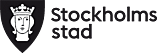 2014-09-01Förskolan SlinganSvartviksslingan 53167 38 BrommaAlvik förskolorFormulärets nederkant